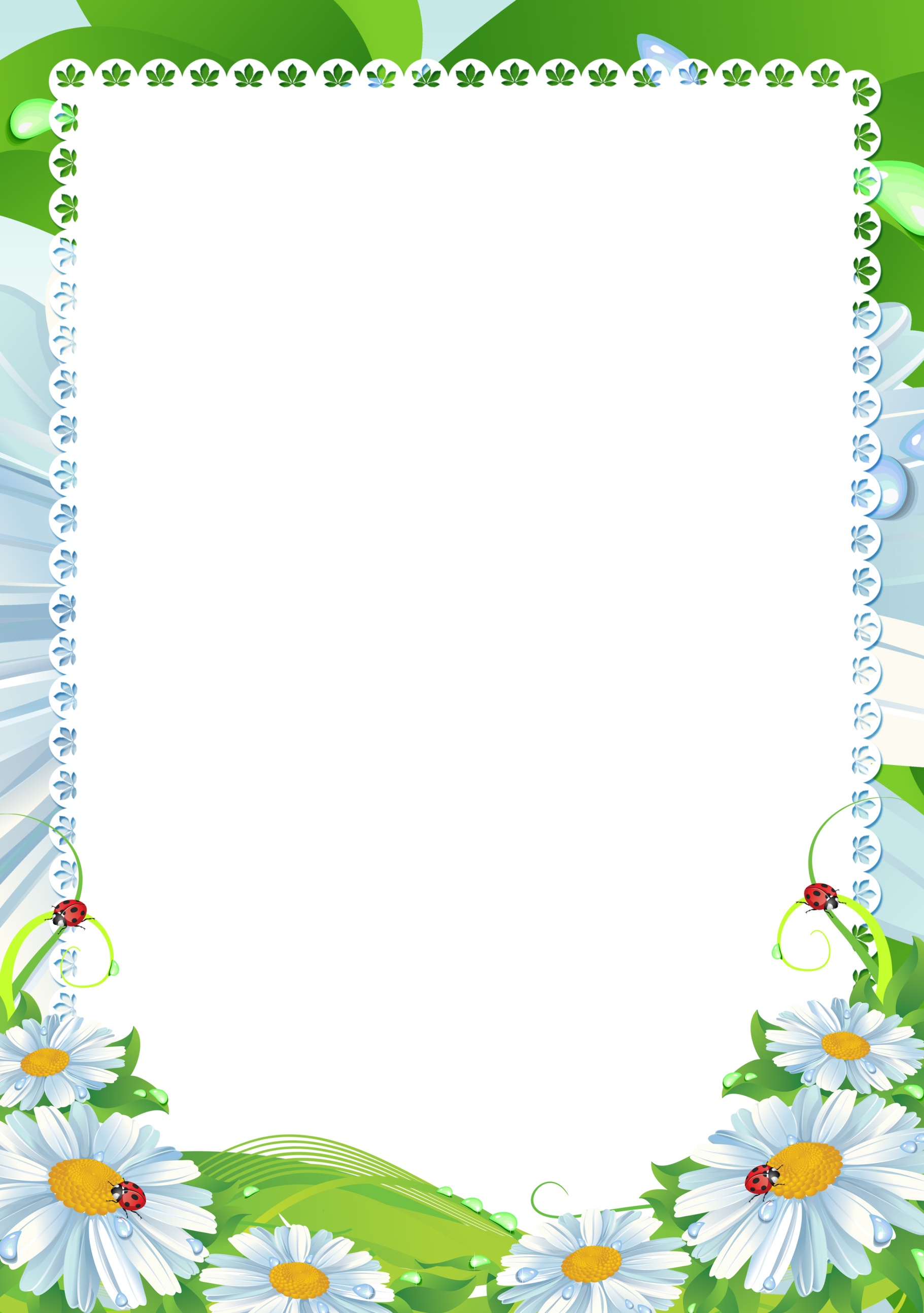 УПРАВЛЕНИЕ ОБРАЗОВАНИЯ АДМИНИСТРАЦИИ ГОРОДА ЕКАТЕРИНБУРГА
ОТДЕЛ ОБРАЗОВАНИЯ ЧКАЛОВСКОГО РАЙОНА
Муниципальное автономное дошкольное образовательное учреждение детский сад №16(МАДОУ детский сад №16)ВоспитательМАДОУ детского сада №16Чкаловский район, г.ЕкатеринбургКурсова Кристина АндреевнаВ генеалогии существует специальная терминология, определённые правила, согласно которым составляется родословная.Род – это лица, связанные общим происхождением, ведущее своё начало по мужской линии от одного общего предка – родоначальника, объединённые общностью крови, т.е. находящиеся в кровном родстве.Род состоит из поколений: родоначальник, его дети, внуки, правнуки. Членами рода являются, как мужские потомки (сыновья), так и женские (дочери), однако потомки дочерей в состав рода уже не входят, так как являются  членами родов своих отцов. В течении исторического развития в рамках родов появились фамилии, которые также традиционно передаются от отца к сыну.Родословная – это история семьи, которую принято описывать как перечень поколений людей одного или нескольких родов, устанавливающий происхождение и степень родства, с указанием о каждом представителе рода того, что его отличает.Существует два основных способа её ведения – по восходящей и нисходящей линии. Объектом исследования становится тот человек, о предках которого собираются сведения. Восходящая линия родства идёт  от данного лица к его предкам.Нисходящую родословную начинают составлять с самого отдалённого из известных предков и постепенно переходят к его потомкам. Считается, что этот вид родословной более удобен в качестве справочного материала. Кроме того, нисходящая родословная показывает общую картину жизни и деятельности рода в течении столетий.Вариантом таблицы нисходящего родства является родословное, или генеалогическое древо.Родословное древо действительно напоминает разветвлённое дерево, имя родоначальника располагается на стволе дерева или в его корнях, имена потомков на разветвлениях, ветвях и веточках.Такой способ графического изображения родословных сведений в виде дерева со стволом, ветками, листьями и плодами был широко распространён в Европе, но крайне редко использовался в России.СЕМЕЙНЫЕ ПРОЕКТЫ.Проектная деятельность в настоящее время чрезвычайно популярна в работе ДОУ. Ознакомление детей дошкольного возраста с семьёй как с явлением общественной жизни  представляет широкое поле деятельности для разнообразных проектов, основанных на тесном взаимодействии с семьями воспитанников. Например, в младшей и средней группе таким проектом может стать составление семейного альбома. В старшей и подготовительной группах целесообразно обратиться к родословной.Помимо материалов консультаций по теории и истории генеалогии можно предложить родителям памятку по составлению родословной, включая эскизы возможного оформления таблицы. Вряд ли ребёнка заинтересуют простые прямоугольники или овалы, необходим привлекательный образ, например гроздь винограда – это не только таблица восходящего родства, но и образ дружной, сплочённой семьи.Радуга, как образ семьи, объединяющий яркие индивидуальности и включающий семь поколений, возникла на основе круговой родословной таблицы.Важно, чтобы на рисунке чётко и наглядно выделялись поколения людей, составляющих род.Наличие эскизов не только способствует развитию интереса к истории своей семьи, но и открывает творческие способности у детей и родителей. Довольно часто родители не ограничиваются тремя поколениями, включают четыре и более поколений.В памятку для родителей обязательно нужно включить цель и задачи деятельности по составлению родословной. Основной целью является воспитание любви к своим родным и семье.Задачи, которые придётся решать в процессе этой деятельности многообразны.Задачи познавательного характера:- Расширять представление о семье (у неё есть своя история и традиции)- Формировать представление о родственных отношениях- Обогащать словарный состав терминами родства- Формировать элементарные  представления о родословнойЗадачи нравственного воспитания:- Воспитывать уважительное отношение ко всем членам семьи- Воспитывать уважение к труду взрослыхРодителей также можно познакомить с терминами, которые используются в работе с детьми.Родословная – это история семьи, рассказ о своём роде, предках.О семье, о роде можно рассказывать, как словами, так и рисунками. Ребёнок должен узнать, что он является не только членом своей семьи, но и членом своего рода, даже нескольких родов.РОД – родственники, имеющие одну и ту же фамилию, одного и того же общего предка.ПРЕДКИ – люди, родственники, жившие задолго до нашего рождения (старше прадедушек и прабабушек).ПОКОЛЕНИЕ – люди, примерно одного и того же возраста, родившиеся примерно в одно и то же время.ОБЫЧАЙ – привычка, порядок, которому следует каждый день. Обычаи складываются в традиции.ТРАДИЦИИ -  обычаи, которые передаются из поколения в поколение.Составление родословной служит сплочению семьи, что создаёт в результате более благополучную эмоциональную атмосферу. Изучение истории семьи способствует воспитанию гордости за принадлежность к своему роду, своей фамилии, вызвать желание стать носителем лучших качеств своих предков. В дошкольном детстве начинает формироваться чувство ответственности перед памятью предков, которое имеет существенное педагогическое значение, несёт  в себе огромный  нравственный потенциал для дальнейшего развития ребёнка.620023 г.Екатеринбург, ул. Рощинская, 25 тел.(343) 289 – 25 – 20ИНН 6674368867 КПП 667901001Практическая консультация для педагогов:«Как составить свою родословную»